  Государственное бюджетное профессиональное образовательное Учреждение «Челябинский техникум промышленности иГородского хозяйства имени Я.П.Осадчего»ИНДИВИДУАЛЬНЫЙ ПРОЕКТ По дисциплине : Основы безопасной жизнедеятельностина тему:  «Жизнь после .900 дней блокады Ленинграда»ОГЛАВЛЕНИЕ ВВЕДЕНИЕ	ГЛАВА 1 БЛОКАДА ЛЕННГРАДА1.1  Накануне блокады ………………………………………………..    5 1.2 Эвакуация  …………………………………………………………   6    1.3 Первые дни…………………………………………………………   91.4 Дорога жизни ……………………………………………………..    10 1.5 Дневник Тани Савичевой ……………………………………….     11 1.6 Прорыв блокады ………………………………………………..       12 ГЛАВА 2 ПРАКТИЧЕЕСКАЯ ЧАСТЬ 2.1 Маленький блокадник …………………………………………       15ЗАКЛЮЧЕНИЕ ……………………………………………………...    18БИОГРАФИЧЕСКИЙ СПИСОК …………………………………..      19 ВВЕДЕНИЕВ огне войны сгорело детство,Но не прошло бесследно, нет,И носим мы в себе наследство-И боль, и радость грозных лет…Из поколения в поколение передаются воспоминания участников войны, а фронтовые письма и боевые награды хранятся в семьях как самые дорогие реликвии. Тема Великой Отечественной войны никогда не потеряет своей значимости. А героическая оборона Ленинграда составляет одну из самых славных и ярких страниц в истории нашей Родины. Почти 900 дней защиты осажденного Ленинграда навсегда останется в памяти нашего народа как пример мужества его жителей. За беспримерный подвиг во время Великой Отечественной войны ему присвоено почетное звание «Город – герой» и вручена медаль «Золотая Звезда». События того времени уже стали историей. Но и сейчас живут тысячи людей, в памяти которых сохранился суровый образ блокадного Ленинграда, заснеженного, измученного, но не сдающегося врагу. Для участников обороны Ленинграда, как и для их сыновей и дочерей, которые видели над своей головой только чистое небо, не слышали рёва пикирующих бомбардировщиков, свиста снарядов, грохот разрывов и обрушивающихся зданий, память о битве за Ленинград одинаково священна. Как священна и память о тех, кто отдал свою жизнь за город и за нашу Родину.Особенно актуальна тема героической обороны Ленинграда в наши дни. Стремительный XXI век диктует свои законы, и люди порой забывают о тех нравственных ценностях, которые на протяжении истории России помогали нашему народу в трудные времена выстоять и победить. Нельзя не признать и тот факт, что патриотизм как таковой угасает с каждым новым поколением. Актуальность : проект обусловлен тем, что тема Великой Отечественной войны никогда не  потеряет своей значимости ,а геройческая оборона Ленинграда составляет одну из ярких страниц в историй нашей страны 	Цель проекта : составить представление о жизни людей блокадного Ленинграда во время Великой Отечественной Войны ы целом Объект исследования: исторический анализ деятельности ленинградцев в блокадном городе ы городе в годы Великой Отечественой войны Предмет исследования : исторический анализ деятельности ленинградцев в блокадном городе в годы Великой Отечественной войны.Задачи :1.	Изучить литературу и материалы на данную тему.2.	Изучить и проанализировать дневники жителей Блокадного Ленинграда.3.	Рассказать об истории Блокады Ленинграда.1 БЛОКАДА ЛЕНИНГРАДАКогда в 1941 году Германия напала на Советский Союз, советское руководство понимало, что Ленинград обязательно будет одной из ключевых фигур на сцене разворачивающихся военных действий. Он приказал организовать комиссию по эвакуации города. Необходимо было вывезти население, оборудование предприятий и военные грузы. Однако блокады Ленинграда никто не ожидал. Не та тактика была у германской армии.А у Гитлера, по свидетельству людей из его окружения, к захвату Ленинграда было особое отношение. Не стоит забывать, что немецкий фюрер был не просто военным стратегом. В первую очередь он был талантливым политиком, и знал цену идеологии и тем объектам, которые её символизируют. Гитлеру город был не нужен. Он должен был исчезнуть с лица земли  под обстрелом немецкой артиллерии. Погрузиться в болота, на которых, вопреки общепризнанным нормам, был, некогда, воздвигнут. Детище Петра Первого и место зарождения и победы ненавистного Гитлеру большевизма в ходе Ленинградской битвы нужно было уничтожить. И сделать это, в первую очередь, не из военных соображений (хотя для успешного продвижения на Москву этот момент также был немаловажен), а для того, чтобы подкосить моральный дух советских граждан.Гитлеру даже территория эта была не нужна. Ни самого города, ни пригородов Ленинграда. На Нюрнбергском процессе были озвучены его слова, которые записал М. Борман:«На Ленинградскую область претендуют финны. Сравнять Ленинград с землёй с тем, чтобы затем отдать её финнам».1.1  Накануне блокадыКогда в 1941 году Германия напала на Советский Союз, советское руководство понимало, что Ленинград обязательно будет одной из ключевых фигур на сцене разворачивающихся военных действий. Он приказал организовать комиссию по эвакуации города. Необходимо было вывезти население, оборудование предприятий и военные грузы. Однако блокады Ленинграда никто не ожидал. Не та тактика была у германской армии.А у Гитлера, по свидетельству людей из его окружения, к захвату Ленинграда было особое отношение. Не стоит забывать, что немецкий фюрер был не просто военным стратегом. В первую очередь он был талантливым политиком, и знал цену идеологии и тем объектам, которые её символизируют. Гитлеру город был не нужен. Он должен был исчезнуть с лица земли  под обстрелом немецкой артиллерии. Сталин приказывает Ленинград ни в коем случае не сдавать и защищать до последнего солдата. Кроме наземных укреплений, организовывалась и противовоздушная оборона. В ней использовали зенитные орудия, самолёты-истребители, прожектора, заградительные аэростаты и радиолокационные станции.. К Ленинграду прорвались всего 28 штук. А 232 самолёта уже никогда никуда не вернулись – они были уничтожены.К 10-му июля 1941 года немецкие танковые части находились в 200 км от Ленинграда. Продвигайся они и дальше в столь бодром темпе, до города армия бы дошла за 10 дней. К этому моменту фронт 11-ой советской армии уже был прорван. Казалось, что ничто не помешает взять Ленинград с ходу. Впрочем, далеко не все немецкие генералы были согласны с этим пунктом плана. Ещё до нападения звучали мысли о том, что осада может значительно упростить поставленную задачу и сберечь жизни немецким солдатам.1.2 Эвакуация 27 июня 1941 г. по решению бюро горкома и обкома ВКП(б) была организована Ленинградская городская эвакуационная комиссия в составе 9 человек под председательством Б.М. Мотылева. Первоначально предполагалось, что комиссия займется всем комплексом вопросов, связанных с вывозом населения, учреждений, оборудования предприятий, военных грузов и других ценностей. Но колоссальный объем работы сразу внес существенные коррективы. В тот же день, 27 июня, Ленгорисполком создал комиссию (председатель Е.Т. Федорова) по размещению и эвакуации граждан, прибывающих в Ленинград из районов, оказавшихся под угрозой оккупации (Карелии, Прибалтики, позднее Ленинградской области). А 28 июня 1941 г. Военный совет Северного фронта назначил своим уполномоченным по эвакуации председателя Ленгорисполкома П.С. В начале июля центральные органы власти приняли ряд нормативных документов «О порядке эвакуации населения в военное время», «Положение об эвакопункте» (постановление Совнаркома СССР от 5 июля 1941 г.), а также утвердили формы учета и порядок размещения эвакуированных (постановления Совета по эвакуации при Совнаркоме СССР от 7 и 10 июля 1941 г.).Эвакуация ленинградского населения происходила в несколько этапов. Первыми город покинули дети. 29 июня 1941 г. Лен горисполком принял решение «О вывозе детей из Ленинграда в Ленинградскую и Ярославскую области», согласно которому предполагалось вывезти 390 тыс. человек со школами и детскими учреждениями. В тот же день десятью эшелонами были отправлены 15192 ребенка. При этом значительное число детей предполагалось разместить в местах их традиционного летнего отдыха — на юге Ленинградской области, куда стремительно приближались фашистские войска. Поэтому пришлось принимать срочные меры и около 170 тыс. детей были привезены обратно в город.Эвакуация взрослого населения развернулась позднее. 7 июля 1941 г. политбюро ЦК ВКП(б) утвердило план вывоза из Ленинграда совместно с предприятиями 500 тыс. членов семей рабочих и служащих. 10 августа Лен горисполкому было предложено организовать дополнительно эвакуацию 400 тыс. человек, а 13–14 августа — еще 700 тыс. Осуществить эти масштабные планы не удалось: 27 августа железнодорожное сообщение Ленинграда со страной было прервано. Всего, по данным Городской эвакуационной комиссии, до начала сухопутной блокады из города выехали 488703 ленинградца и 147500 жителей Прибалтики и Ленинградской области.Осенью и зимой 1941 г. масштабы эвакуации резко снизились — водным и воздушным транспортом на Большую землю было перевезено 104711 человек, в том числе 36783 ленинградца.22 января 1942 г. началась массовая эвакуация по льду Ладожского озера — Дороге жизни. Выехать должны были не менее 500 тыс. блокадников. Их путь состоял из нескольких этапов: от Ленинграда до Ладожского озера они перевозились главным образом по железной дороге (от Финляндского вокзала до ст. Борисова Грива), затем на автомашинах через Ладожское озеро до эвакопунктов на восточном берегу (Лаврово, Кобона, Жихарево), а затем вглубь страны железнодорожным транспортом. Темпы эвакуации непрерывно возрастали. Если в январе 1942 г. через Ладогу было перевезено немногим более 11 тыс. человек, то в феврале — около 117,5 тыс., а в марте — около 222 тыс. человек. Всего же до 15 апреля эвакуировались 554186 человек1.3 Первые ДниВсе началось 8 сентября, когда фашистская армия захватила Шлиссельбург, замкнув кольцо вокруг Ленинграда. Расстояние от расположения немецких частей до центра города не превышало 15 км. В пригородах появились мотоциклисты в германской форме.Тогда это казалось ненадолго. Вряд ли кто-то предполагал, что блокада затянется почти на девятьсот дней. Гитлер, командующий германскими войсками, со своей стороны, рассчитывал, что сопротивление голодного, отрезанного от остальной страны, города, будет сломлено очень быстро. И когда этого не случилось даже спустя несколько недель, был разочарован.Транспорт в городе не работал. На улицах не было освещения, в дома не подавалась вода, электричество и паровое отопление, канализация не работала. (Букуев Владимир Иванович)..Противостояние, затянувшееся больше, чем на два с половиной года, унесло сотни тысяч жизней. Блокадники и войска, которые не пускали германские войска в город, понимали, для чего все это. Ведь Ленинград открывал дорогу к Мурманску и Архангельску, где разгружались корабли союзников СССР. Всем также был понятно, что, сдавшись, Ленинград подписал бы себе приговор – этого прекрасного города просто не было бы.Оборона Ленинграда позволила перекрыть путь для захватчиков к Северному морскому пути и отвлечь значительные силы врага с других фронтов. В конечном итоге, блокада внесла серьезный вклад в победу советской армии в этой войне.Как только новость о том, что германские войска замкнули кольцо, разнеслась по городу, его жители начали готовиться. В магазинах были скуплены все продукты, а в сберкассах со сберегательных книжек – сняты все деньги.8 сентября 1941 года немцы разбомбили крупные продовольственные Бадаевские склады, и трехмиллионное население города было обречено на голодное вымирание. (Букуев Владимир Иванович).Сохранить продукты, которых хватило бы на трехмиллионный город, в условиях войны было проблематично. В Ленинграде никто и не готовился к такому повороту событий, поэтому продукты завозились в город извне. Задачи создать «подушку безопасности» никто не ставил.Ввод продовольственных карточек был сделан сразу – в течение первых дней. Нормы продуктов были рассчитаны исходя из минимума, который не позволил бы человеку просто умереть1.4 Дорога ЖизниЕдинственным связующим звеном между зажатым в кольцо блокады городом и остальным миром было Ладожское озеро. Ладожская флотилия использовалась для снабжения продовольствием во время блокады Ленинграда. Большие сложности создавало то, что это озеро было очень сложным для судоходства. Кроме того, немцы не переставали бомбить суда с продовольствием. Прямо вдоль побережья Ладожского озера спешно разгружали привезённую помощь. В город удавалось доставить лишь малую часть от необходимых ему продуктов. Но даже эта малость, передаваемая по озеру, сыграла свою роль. Не существуй этой дороги жизни, смертей, которые повлёк за собой страшный голод, было бы в разы больше.Единственным связующим звеном между зажатым в кольцо блокады городом и остальным миром было Ладожское озеро. Ладожская флотилия использовалась для снабжения продовольствием во время блокады Ленинграда. Большие сложности создавало то, что это озеро было очень сложным для судоходства. Кроме того, немцы не переставали бомбить суда с продовольствием. Прямо вдоль побережья Ладожского озера спешно разгружали привезённую помощь.. Многие водители грузовиков за смену по несколько раз совершали опасные рейсы, даже когда, из-за тонкого льда, они буквально рисковали своими жизнями. Многие машины ушли под лёд.1.5 Дневник Тани СавечевойЭтот дневник 11-летней школьницы Тани Савичевой стал одним из самых страшных свидетельств ужасов войны. Эти записи девочка вела во время блокады Ленинграда в 1941 г., когда голод каждый месяц уносил из жизни ее близких. Всего девять страниц, на которых Таня немногословно сообщает о гибели родных людей, стали настоящей летописью смерти. Дневник Тани Савичевой был предъявлен на Нюрнбергском процессе в качестве доказательства преступлений фашизма. Девочка пережила блокаду, но так и не узнала о долгожданной Победе 9 мая 1945 г.Она появилась на свет в 1930 г. в большой семье. У нее было 2 брата и 2 сестры, они ни в чем не нуждались – отец владел в Ленинграде пекарней, булочной и кинотеатром. После смерти отца Таня с мамой, бабушкой, братьями и сестрами вернулись в Ленинград и поселились в одном доме с родственниками на 2-й линии Васильевского острова.. Утром 22 июня они поздравили ее, а в 12:15 по радио объявили о начале войны.Первые месяцы все члены семьи оказывали посильную помощь армии: сестры рыли окопы и сдавали кровь для раненых, гасили «зажигалки», мама Тани Мария Игнатьевна шила форму для солдат. В этот день были сильные обстрелы, и ее посчитали погибшей. У Нины была записная книжка, часть которой – именно в ней Таня и начала делать свои записи.В них не было ни страха, ни жалоб, ни отчаяния. Только скупая и лаконичная констатация жутких фактов:«28 декабря 1941 года. Женя умерла в 12.00 утра 1941 года».«Бабушка умерла 25 января в 3 часа 1942 г.».«Лека умер 17 марта в 5 часов утра. 1942 г.».«Дядя Вася умер 13 апреля в 2 часа ночи. 1942 год».«Дядя Леша, 10 мая в 4 часа дня. 1942 год».«Мама – 13 мая в 7 часов 30 минут утра. 1942 г.».«Савичевы умерли». «Умерли все». «Осталась одна Таня».Таня так и не узнала о том, что не все ее родные погибли. Сестру Нину эвакуировали прямо с завода и вывезли в тыл – она не успела предупредить об этом семью. Брат Миша получил на фронте тяжелое ранение, но выжил. Потерявшую сознание от голода Таню обнаружила санитарная команда, обходившая дома. Девочку отправили в детский дом и эвакуировали в Горьковскую область, в поселок Шатки. От истощения она еле передвигалась и была больна туберкулезом. В течение двух лет врачи боролись за ее жизнь, но спасти Таню так и не удалось – ее организм был слишком ослаблен длительным голоданием. 1 июля 1944 г. Тани Савичевой не стало.Дневник Тани Савичевой, который вскоре увидел весь мир, нашла ее сестра Нина, а ее знакомый из Эрмитажа представил эти записи на выставке «Героическая оборона Ленинграда» в 1946 г.ГЛАВА 2 ПРАКТИЧЕСКАЯ ЧАСТЬ2.1 Маленький блокадник В самую первую, страшную зиму в блокадном Ленинграде 1941–1942-го Юре Виноградову было всего четыре года, а его младшей сестрёнке Свете и двух лет не исполнилось. Детская память сохранила многое, о чём и вспоминать не хочется. Но и забывать об этом нельзя, чтобы такое никогда не повторилось.Через всю жизнь семьи Виноградовых красной нитью прошли война и блокада.Юра родился в Виннице в 1937 году, отец, Александр Иванович Виноградов, был военным. Его вместе с семьёй вскоре после рождения сына направили в Ленинград. В 1939 году родилась дочь Света, а отца мобилизовали на финскую войну. Странную войну, о которой по сей день историки умалчивают.Таким был маленький Юра Виноградов до войны. Фото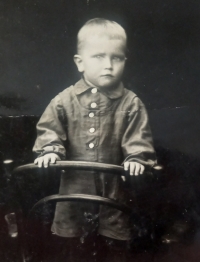 Рисунок 1-Юрий ВиноградовВ семье Виноградовых хранится единственное письмо, написанное Александром жене Валентине незадолго до гибели. Даже спустя восемь десятилетий невозможно без душевного волнения читать искренние слова молодого лейтенанта.«…Валюша, я пишу это письмо не в обычных условиях, а в условиях боя, и не на своей родной земле, а пока что на земле врага, где каждый кустик грозит смертью. Наша жизнь проходит вот уже 3 дня в тяжёлых условиях войны, мы движемся сквозь пожарища и развалины финских деревень, финны при отступлении всё сжигают на своём пути.Валюша, я в первый раз по-настоящему увидел, как умирают люди на полях сражений, кровь и раны. Те маленькие фигурки бойцов, которых покинула жизнь, лежат, застывшие на снегу, они не так давно жаждали жизни и счастья для своего народа и своего родного очага. Валюша, вот они и те, кто продолжает бороться с оружием в руках, больше всего достойны любви и уважения, ведь они отдают свою жизнь за счастье других.…Валюша, я жив-здоров, прошу не расстраиваться и поберечь свои нервы. Одет я очень тепло, есть полушубок и валенки, правда, погода не позволяет их носить, чувствую себя хорошо. Скоро закончим войну, вернёмся домой, и заживём мы с тобой прекрасной жизнью…»Обстоятельства его гибели жена узнала только через два года, из письма командира.«13 декабря 1939 года наша пехота, а вместе с нею и мы, подошли к укреплённому району, проходившему по маленькой речушке... Здесь и развернулись упорные бои недалеко от станции ж/д Перк-Ярви. Часов около 10 с половиной утра Виноградов, Кучеренко пошли к командному пункту 2-го дивизиона… и по дороге попали под сильный миномётный огонь. Лейтенанты Дворецкий, Каваркин, Виноградов были ранены, причём Виноградов очень тяжело: ранение в голову осколком большого формата, смертельное… Начальник сан-службы, доктор, сказал, что он умрёт, и надежды на спасение никакой нет. Несмотря на это, его всё же эвакуировали. Через полтора суток я заехал в медико-санитарный батальон узнать – мне сказали, что в безнадёжном состоянии Виноградов направлен в дивизионный госпиталь, по дороге умер.…На вашу долю выпала тяжёлая миссия – воспитать ребятишек. Это задача тяжёлая, но она впоследствии окупится, и в вопросах воспитания советская власть также примет самое активное и повседневное внимание и участие…»Валентина Виноградова осталась вдовой с двумя маленькими детьми накануне войны и блокады. «Когда началась блокада, мне было четыре года, – вспоминает Юрий Александрович. – Помню звуки разрывов бомб: как по железной бочке молотком бьют. И в небе аэростаты и вспышки от снарядов, как запятые.Ещё до блокады мама пыталась нас эвакуировать из города. Поездом детвору, и меня с сестрёнкой, без родителей отправили под Старую Руссу. До сих пор перед глазами окно поезда, и прямо по окнам фашистский самолёт строчил из пулемёта. Я даже не понял, что происходит, только смотрел на этот самолёт и слышал треск выстрелов. Тогда очень много детей погибло. Фашисты перерезали дорогу, и нас вернули назад, к родителям.Мир в имени моём. Пережив войну и блокаду, она знает цену хлеба и тишины В блокаду всё время хотелось есть. Мама потом рассказывала, что я, четырёхлетний, выглядел как старик: кожа на мне висела. Квартира была коммунальная, я знал по именам всех соседок. Одна из соседок, тётя Пана, родила девочку, а молока у неё не было. Она жевала хлеб, заворачивала в марлю и давала дочке сосать. Девочка умерла. Помню, лежал белый кокон с её тельцем под кроватью… Тетя Пана сидела и зубами скрипела от горя, а соседки на неё кричали: «Перестань!»Муж другой соседки, тёти Зины, привёз с фронта вещмешок сухарей, так она с голоду набросилась на них и объелась, а потом ей стало плохо, она словно обезумела. Соседки пытались ей помочь, а она рычала и бросалась на них…Больше 50 процентов блокадников, эвакуированных в Красноярск, воспитывались в детдомах.«Тот кусочек хлеба мне не забыть». Блокада Ленинграда лишила её детстваМир в имени моём. Пережив войну и блокаду, она знает цену хлеба и тишины В блокаду всё время хотелось есть. Мама потом рассказывала, что я, четырёхлетний, выглядел как старик: кожа на мне висела. Квартира была коммунальная, я знал по именам всех соседок. «Машина, что шла за нами, провалилась под лёд. А мы с мамой и сестрой выбрались: шофёр, как бешеный, нёсся», – вспоминает Юрий Виноградов ту поездку по Дороге жизни. Семья перебралась на родину отца – в город Буй Костромской области. «Думали, Гитлера будут возить в клетке». Ветераны - о блокаде Ленинграда«Там мы какое-то время жили у бабушки, – продолжает Юрий Александрович. – Однажды, пока никого не было, я с голодухи украл у соседей кусок каравая и съел. Сын соседки, Вениамин, потом мне сказал: «Как тебе не стыдно? Что ж ты не попросил? Мы бы сами дали тебе хлеба».Валентину, мать Юры, разыскал давний знакомый, железнодорожник Николай. С ним семья перебралась сначала на Урал, потом в Эстонию, как только наши войска выбили оттуда немцев.«Фашисты, отступая, побросали винтовки, пачки патронов, порох, взрывчатку. Наша авиация разбомбила оружейные склады, и мы, пацаны, гурьбой всё это собирали, взрывали и поджигали, – рассказывает Юрий Виноградов. – Я не знаю, как в живых остался: сколько патронов и снарядов прошло через мои руки! Однажды всё лицо опалило взрывом. Нашёл патрон, высыпал шарики пороха в ямку в земле и поднёс спичку… Наклонился, и тут пыхнуло! Остался без ресниц и бровей, бегал по улице и орал от боли. Сосед, англичанин Эдмунд, служивший в эстонском корпусе, меня отвёл домой и маслом лицо намазал. Мать пришла и ещё мне всыпала»За ломтик хлеба могли отдать все.ЗАКЛЮЧЕИЯ Битва за Ленинград, самая продолжительная битва Великой Отечественной войны (она длилась более трех лет), занимает особое место в истории Великой Отечественной войны.Продолжавшаяся почти 900 дней оборона блокированного Ленинграда с оставшимся в нем более чем двухмиллионным населением — факт невиданный в истории войн. Ленинградцы и их защитники, подвергаясь артиллерийским обстрелам и бомбардировкам с воздуха, испытывая невероятные трудности и лишения от голода и холода, бомб и снарядов, самоотверженно сражались с врагом.Но битва за Ленинград — это не только героизм, а и величайшая, потрясшая весь мир трагедия. Безвозвратные потери советских вооруженных сил в обороне Ленинграда составили около 980 тыс. человек, а санитарные — почти 2 млн человек. В блокированном городе от голода, холода, снарядов, бомб и болезней погибло до 750 тыс. ленинградцев.В литературе приводились и продолжают приводиться без каких либо доказательств разные цифры жертв в блокированном Ленинграде. Приведенная здесь цифра, которая тоже может быть уточнена, — результат многолетнего анализа главным образом ленинградских историков, занимающихся изучением истории блокады, самых разных документов, в том числе и тех, которые раньше не были доступны исследователям. Мир не знал таких масштабов истребления гражданского населения, такой глубины человеческих страданий и лишений, которые выпали на долю ленинградцев. Эти страшные жертвы — неизбывная печаль всех людей нашей Родины Однако, несмотря на ужасы блокады, именно величайшее мужество и героизм ленинградцев и их защитников позволили им не только отстоять город, но и разгромить осаждавшие его войска противника.Но одной из основной причин того, что Ленинград выстоял и победил, было также и то, что в борьбе с врагом он не был одиноким, что усилия его жителей и защитников опирались на поддержку всей страны.Вместе с тем Ленинград, сражавшийся с врагом в нечеловеческих условиях фашистской блокады, предстал перед всем миром как несокрушимый бастион величайшей стойкости, мужества и непревзойденного героизма. Героизм ленинградцев, проявленный ими в обороне города, стал символом мужества и массового героизма всех народов нашей Родины. Он придавал дополнительные силы всей нашей стране, вдохновлял всех борцов с фашизмом.Есть очень много историй ,связанные с Блокадой Ленинграда . Сейчас многих нет уже в живых , но мы будем помнить всех и ими гордиться. Никто не забыт, и ничто не забытоБИБЛИОГРАФИЧЕИЙ СПИСОК 1.https://krsk.aif.ru/society/vsyo_vremya_hotelos_est_etih_vospominaniy_blokadnikam_ne_zabyt_nikogda(дата обращения :25.03.202)2 .https://ria.ru/20110908/431315949.html(дата обращения -27.03.20232_)3 .https://www.may9.ru/history/articles/oborona-leningrada/(дата обращения -14.03.2023)4.https://aif.ru/society/history/9_strok_o_smerti_tanya_savicheva_napisala_samyy_strashnyy_dnevnik_voyny(дата обращения -21.03.2023)Студентки 210 группы	Профессия Повар –кондитерФамилия КалюжинаИмя ВероникаОтчество МихайловнаРуководитель Савенкова Елена Павловна________________________              (подпись)________________________              (оценка)2023